The information provided herein is for training purposes only. The informationprovided does not create or modify any legal obligations between CenturyLink and aCustomer. The parties’ relationship is governed by existing legal obligations.Table of ContentsCourse Description	5Prerequisites	5Course Objectives	5EASE Overview	6What is EASE?	6EASE Virtual Front Office (VFO)	6EASE Virtual Front Office (VFO) Continued	7VFO Log In	7EASE Navigation	8Access	8Order List	9Default Screen	9Order Status ICONs	11Status Column	12VFO Function ICONs	13VFO Tabs	14Order Tab	15PreOrder Tab	16Template Tab	16VFO Data Search	17Order Tab Search	17Order History	18PreOrder Search	19Template Search	19VFO PreOrder	21VFO PreOrder New	22Location Inquiry	23CFA Inquiry	25CLLI SCAN Inquiry	26PreOrder Success	28PreOrder is not Successful	28VFO PreOrder Search	29VFO Ordering	31VFO Order Template Creation	32VFO Order Template Search, Modify, Delete	34VFO Order Replication	36VFO Order Entry	38Ordering Options – Resend	42Ordering Options – View	43VFO Order Validation	43VFO Error Identification and Correction	44VFO Order Submission	46VFO Order Submission D/N Related Orders	47Supplementing Orders	47Supplemental Order - Cancel	48Supplemental Order – Change Due Date	48Supplemental Order – Other	49Acronyms	50Appendix 1 - EASE VFO ICON List	51Appendix 2 - EASE VFO Order Status List	52Appendix 3 – IRM Responses for Addresses	59Appendix 4 – IRM Responses for CFA	60Appendix 5 – Address Details	61Appendix 6 – EASE VFO Order Types	62Appendix 7 – EASE Helpful Hints for CORA Users	65Course DescriptionThis instructor facilitated web-based course is designed to provide an overview of ASR ordering in CenturyLink’s Electronic Administration & Service Order Exchange (EASE) Virtual Front Office.  In addition, it provides a review of pre-order functions, the EASE external application, and the EASE Maintenance Utility Guideline.  This guide is meant for a generic order representation only.  The ASOG and custom business rules should be referenced for specific guidelines in the population of fields for specific order submission.  PrerequisitesThe attendee should have a working knowledge of the ASR ordering process.Course ObjectivesUpon completion of this course, you will be able to:Log onNavigatePreOrder CenturyLink addresses and Connecting Facility Assignments (CFAs) for ASRInitiate and submit ASRsInitiate supplement ordersCreate order templatesTrack pending and completed ordersView pertinent ASR information such as Firm Order Confirmations (FOCs), Clarification Notifications, Jeopardies, Completions, and Design Layout Requests (DLRs)EASE OverviewWhat is EASE?Electronic Administration & Service Order Exchange (EASE) is used for order initiation, submission, and tracking. It is a Web-based application that is made to enhance the overall process of ordering Wholesale services from CenturyLink.EASE is the order entry application that is used by CenturyLink Wholesale customers to initiate, submit, and track Access Service Requests (ASRs) for Switched Access, Special Access, CLEC Interconnection, and Wireless Interconnection services.EASE Virtual Front Office (VFO)Virtual Front Office (VFO) is the Web-based EASE application that provides a gateway for external CenturyLink Wholesale customers to submit Access Service Requests (ASRs) to CenturyLink. VFO provides easy access to all of the industry standard ASR forms and allows the user to initiate, submit, and track Access Service Requests (ASRs).Orders submitted to CenturyLink can be tracked in VFO.ASRs can be submitted to CenturyLink:Directly via online access to VFOBy batch—customers can continue to submit batch orders just as they do today and those batch orders are tracked in VFOBy UOM  (Universal Ordering Module)By paper—all paper orders received by CenturyLink are entered into VFOEASE Virtual Front Office (VFO) ContinuedEASE Virtual Front Office (VFO) provides you with:Online ASR orderingIndustry standard ASR forms and fieldsPreOrder of CenturyLink addressesPreOrder of Connecting Facility Assignments (CFA)Up front order editingEasy to understand error messagesSimplified order status indicatorsSearch functionalityOrder replication and template creationVFO Log InEASE VFO users must obtain a Log In ID and password in order to access EASE VFO.  CenturyLink Wholesale customers may contact their CenturyLink Account manager for additional information regarding VFO access and pre-coordination of orders.Use the following URL to access EASE VFO: http://ease.centurylink.com/vfo_asr.jspEASE Navigation AccessOnce logged in to EASE VFO there are tabs, menus, ICONs and status indicators to assist with managing and initiating orders. External CenturyLink customers who need online access to submit ASRs must obtain a VFO ID and password in order to submit and track orders. Any customer with online access can submit and track orders in VFO once an ID and password are obtained.Click the EASE VFO link provided.  Enter the user name and password, then click the login button.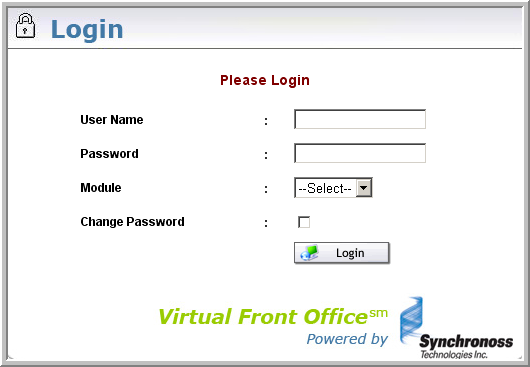 Upon successful log in, select the VFO tab, then the ASR tab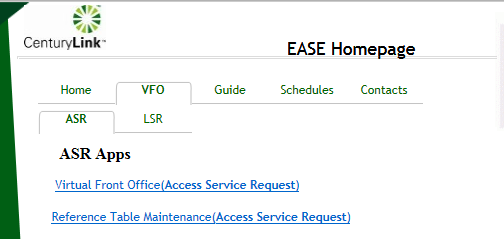 The user is presented with the Order List screen upon selecting the Virtual Front Office (Access Service Request) link.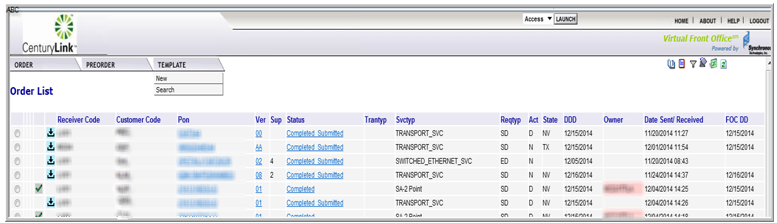 Order ListOnce logged on to EASE VFO, the Order List displays and there are three tabs—Order, PreOrder, and Template—that contain drop-down menus. In EASE VFO, there are also picture ICONs at the top right that perform specific functions. The Order List displays how many orders are in the list and how many pages there are.External Wholesale customers  only see orders belonging to them.Default ScreenBelow is the Order List default screen that displays for ASR once  logged on to EASE VFO. The user can return to this screen at any time by clicking the Home link at the top right of the screen.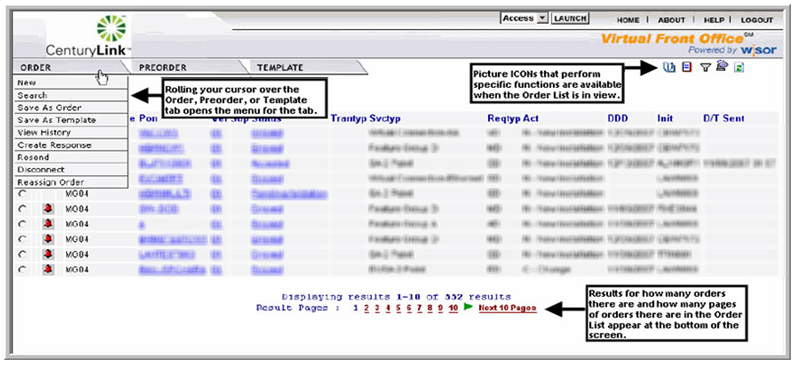 Rolling the  cursor over the Order, PreOrder or Template tab opens the menu for that tab.ICONs that perform specific functions are available when the order list is in view.Results for how many orders there are and how many pages of orders there are in the Order List appear at the bottom of the screen.The EASE VFO Order List presents orders with the most recent updates at the top of the list.  Each column may be sorted by clicking the column header.  Search functionality is also available to help sort through orders and is discussed later in this training.Order Status ICONsThe column to the right of the PON displays order status ICONs that assist with identifying the current status of an order.   For a list of all order status ICONs that may display, please view the EASE VFO ICONs List in Appendix 1. 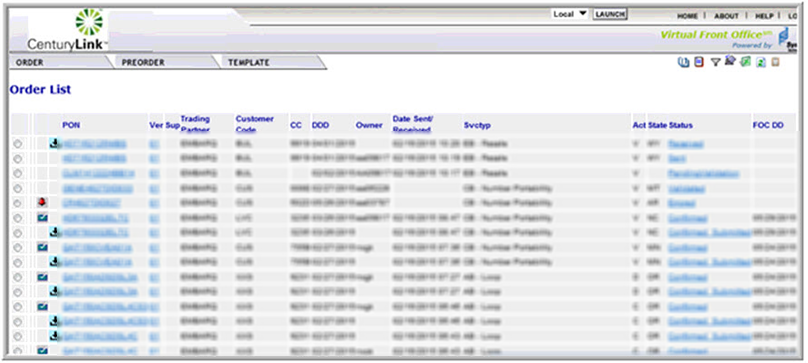 Status ColumnThe Status column on the VFO Order List of EASE shows  the current status of an order from the Order List—for example, Errored, Accepted, or Confirmed. The user can view the current status of the order by clicking the status listed in the Status column; however, only  the current status can be viewed this way—for example, if the order is in Confirmed status, clicking Confirmed in the Status column displays the Confirmation information.Jeopardies, Confirmations, and other statuses can also be viewed by looking at the history of the order. Looking at order history is discussed in greater detail later in this training.For a list of all available statuses and necessary actions, please view the EASE VFO Order Status List in Appendix 2.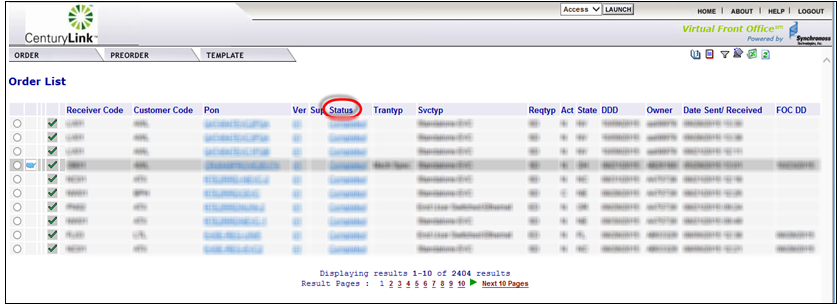 VFO Function ICONsThere are picture ICONs that perform specific functions at the top right of the screen when the Order List is in view: History, Create Response, Filter, Return to Default Sort, Export to Excel and Refresh. Each of these ICONS performs a specific function. Some of these ICONs require an order to be selected from the Order List in order for the function to be performed.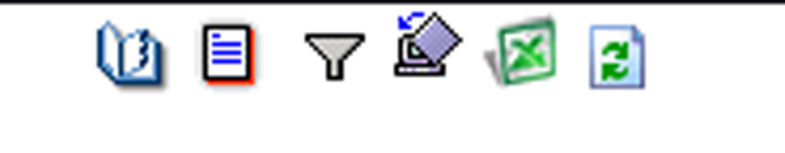  The History ICON provides a detailed history of an order selected from the Order List. This is where the history of an order can be viewed including Errored, Confirmed, Clarification, Jeopardy, DLR/Design, Completed, etc.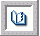  The Create Response ICON allows the user to create a manual response such as a Jeopardy or Clarification for an order selected from the Order List. This function is performed by internal CenturyLink employees to notify external customers of order issues. Once a manual response is created, it can be viewed by looking at the history of an order.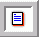  The Filter ICON provides a way to filter orders from the Order List. Clicking this ICON prompts another screen to come up and allows  the user to add filter criteria. Once the Order List is filtered, it must be cleared to return the Order List to the default view.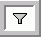  The Return to Default Sort ICON allows the user to return the Order List to the default sort order after it has been sorted by a column in the Order List.  Filtering and sorting are different. The Return to Default Sort ICON is not to be used to clear a filter. Clearing a filter requires clicking the Filter ICON again, clicking Clear, and clicking OK as shown in the filtering simulation.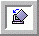  The Export to Excel ICON exports an order selected from the Order List into an Excel document.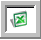  The Refresh ICON refreshes the Order List to show the latest order activities including new orders and updates to existing orders. The Refresh ICON is not used to clear a filter or a sort, but only to update the Order List to show the most recently updated orders.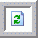 VFO TabsThe Order, PreOrder, and Template tabs all have menus that are accessible by rolling the cursor over the tab heading. Some of the drop-down menu options require that the Radio button in the first column on the Order List be selected and other drop-down menu options do not. If an order has not been selected order from the Order List and a menu option is chosen that requires an order be selected, a box displays prompting the user to select an order from the Order List.Important: When accessing menus, to get the menu to display the cursor must be rolled over the tab instead of clicking it. Once the menu is visible, the user can click the menu selection. If the tab is clicked instead of rolling the cursor over it, the menu disappears and the user must move the cursor away and then back over it to see the menu.Order Tab The Order tab has several menu options that each provide different functions—for example, new order initiation and searching for existing orders. When rolling the cursor over the Order tab, a list of menu options appears.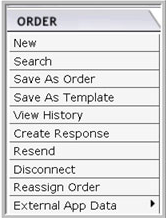 Save As Template - create a template from an order selected from the Order List.View History - view the history of an order selected from the Order List—this menu option provides the same functionality as the History ICON in the top right hand corner.Create Response (Internal functionality only) - create a manual response for an order selected from the Order List—for example, manually create a Clarification or Jeopardy.Resend - resend an order selected from the Order ListDisconnect - select an existing, completed order from the Order List to create a Disconnect order for the services installed on that existing order.Reassign Order - reassign an order selected from the Order List to someone else. Reassign Order is available based on manager rights assigned with the User ID.External App DataNC/NCI Inquiry - search for valid NCNCI combinations.PreOrder Tab The PreOrder tab provides the option to initiate a PreOrder.  When rolling the cursor over the PreOrder tab, a list of menu options appears.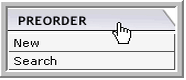 New – perform the following:PreOrder on CenturyLink addresses PreOrder on CFAsSearch – search for a PreOrder that was previously savedTemplate Tab The Template tab can be accessed in order to create a new order template or to search for an existing order template.  When rolling the cursor over the template tab, a list of menu options appears.   Templates can also be initiated while viewing an existing order by selecting Save as Template menu option from the Order tab while in an order.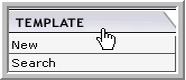 New  - create an order templateSearch – search for an existing order templateVFO Data SearchEASE VFO houses CenturyLink Access Service Requests (ASRs).  There are many ways to search for existing ASR order information.Order Tab SearchA search can be performed in EASE VFO by selecting Search from the Order tab menu. Rolling the cursor over the Order tab displays the menu. When selecting the Search menu option, an Order Search Page box displays with Purchase Order Number (PON) highlighted as the default search option.The user can choose to search by PON or select another search option. Once a search option is selected, type the exact search criteria in the Search For: box to begin the query.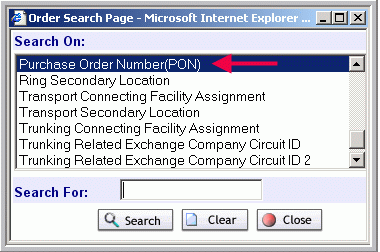 The following are some other search options:ACI Connecting Facility AssignmentASR Circuit Reference NumberASR Project IDASR Two Six CodeEUSA Secondary LocationInitiatorMulti-EC OrderRing Secondary LocationTransport Connecting Facility AssignmentTransport Secondary LocationTrunking Connecting Facility AssignmentTrunking Secondary LocationA partial search can be performed by entering part of the search criteria followed by a %. This is considered a wildcard or partial search.Order updates such as confirmations and jeopardies can all be viewed online in EASE VFO by performing a PON search and then viewing the PON history. If the search is successful, orders matching the search criteria are displayed in the Order List.If the search is not successful, “No Records Found” displays.  From the Order Search Page box, click the Clear button to search again, or click the Close button to discontinue the search function.Order HistoryOnce a PON is retrieved by performing a search from the Order tab search menu, the History ICON can be used to view the history of the order.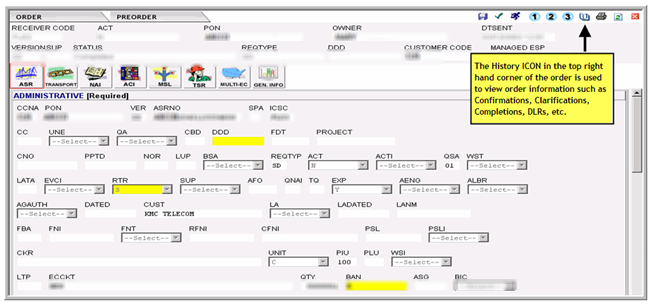 Once the History ICON is clicked, an Order History window opens and displays the history of the order.  To view any of the details of a status, click the PON to the far left.  Remember, Jeopardies, DLRs, and Completions can be viewed via the Order History screen. 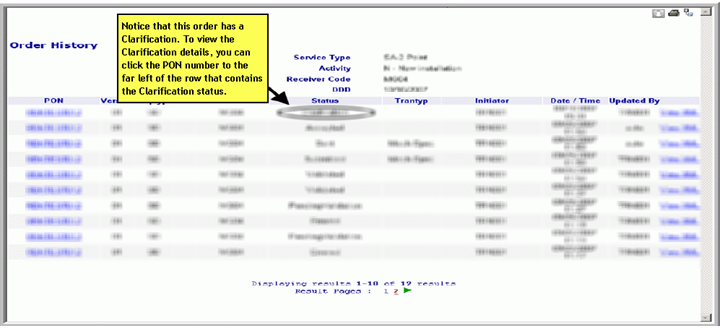 PreOrder SearchAn existing PreOrder can be searched in EASE VFO by selecting Search from the PreOrder Tab menu.  Rolling the cursor over the PreOrder Tab displays the menu.  When selecting the search option, the screen changes from Order List to PreOrder Search screen.  This functionality is discussed later in this training.Template SearchAn existing template can be searched in EASE VFO by selecting Search from the Template tab menu. Rolling the cursor over the Template tab displays the menu. When selecting the Search menu option, the screen changes from the Order List to the Template List screen. Once the Template List screen displays, the user can select a template from the list or use the Template List screen fields to search for a template that does not appear in the list.The Template List screen displays a list of existing templates.  You can search for a template by populating one or more of the search fields and then clicking the Go button.The red X can be used to delete an existing template from the list.  Selecting the radio button the left of the template name and then clicking the red X deletes the template.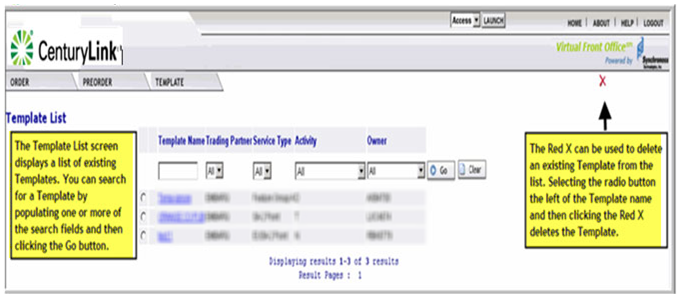 You cannot apply a template to a new order by searching for it.  Applying a template takes place when an order is initiated and is discussed later in this training.  The following are the fields that appear on the Template List screen:Template Name - the name of the existing template.Trading Partner - the Trading Partner who created the template.Service Type - the template service type.Activity - the order activity of the template—for example, Change, New, or Move.Owner - the user ID of the template creator.Red X - the ICON used to delete a template selected from the Template List.VFO PreOrderPrior to submitting an online order in VFO, a PreOrder can be done on:CenturyLink addresses for ASRConnecting Facility Assignments (CFAs) If a CenturyLink address PreOrder is not done by using the PreOrder tab menu, an address PreOrder can be performed during order initiation.  This functionality is covered later in the training.Using PreOrder functionality ensures that good data is present on the order before it is submitted to CenturyLink.  This eliminates rejections and delays in customer orders.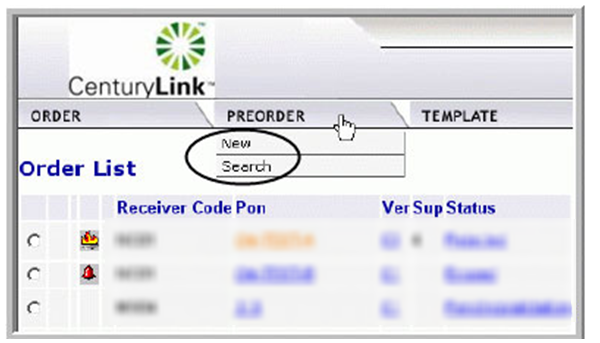 Selecting New from the PreOrder menu allows to the user initiate a new PreOrderSelecting Search from the PreOrder menu allows the user to search for an existing PreOrder.VFO PreOrder NewCenturyLink addresses and CFAs can be validated prior to order submission by doing a preorder.  Preordering from the Preorder tab is convenient when wanting to perform the preorder first without submitting the order. Selecting New from the Preorder tab drop-down menu enables the user to initiate a new preorder. Once New is selected, a PreOrder Initiation screen opens.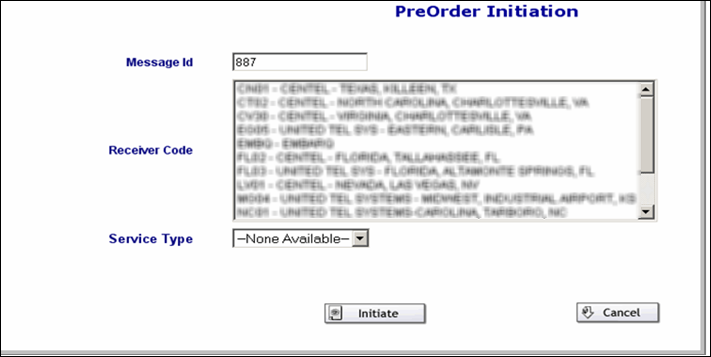 Following are the fields that appear on the PreOrder Initiation screen: Message Id - tracks the preorder—it can be the Purchase Order Number (PON) or any other alpha, numeric, or alpha-numeric combination up to twenty-five characters in length. Receiver Code - drop-down that contains the CenturyLink ICSC for the region where the address or CFA is located.Service Type - contains three values—CFA_INQUIRY, CLLI_SCAN_INQUIRY and LOCATION_INQUIRY. Initiate - initiates the preorder.Cancel - discontinues the preorder. Once a new ASR preorder is initiated, one of three screens display:LOCATION_INQUIRY displays when doing a preorder on a CenturyLink addressCFA_INQUIRY displays when doing a preorder on a CFACLLI_SCAN_INQUIRY displays when doing a preorder on a CLLILocation InquiryWhen doing an address inquiry, type in the EXACT address including City, State, and Zip Code.  Type the CCNA in the CCNA field.Type the state abbreviation in the State field.Type the address including city, state, and zip code in the Address Detail section.Click the Submit button.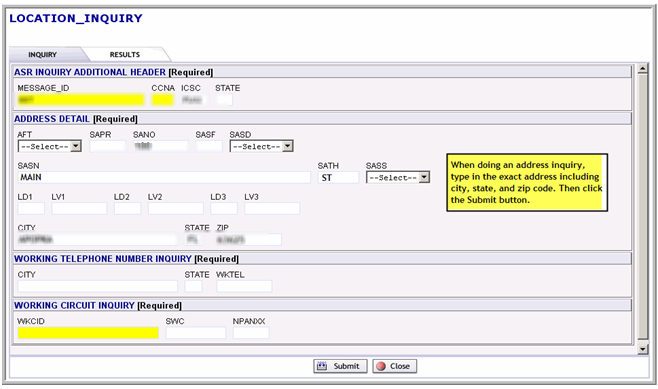 The query is initiated and the results display on the Results tab. The  fields shows whether or not the preorder was successful.  See Appendix 3 for all IRM Address responses.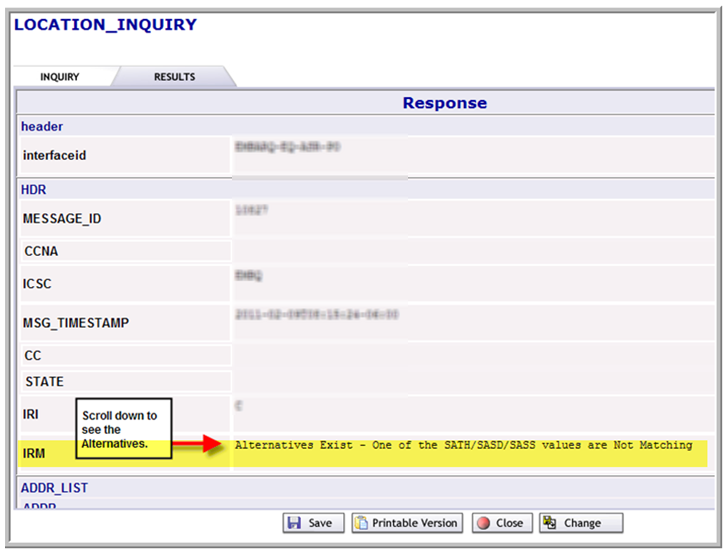 There are certain fields required in the address details section of any order that contains an address.  The minimum entries in the address details section are:SANO = House NumberSASN = Street NameSTATE (must be in all capital letters)ZIP CODESee Appendix 5 Address Details for additional fields that could possibly be required in the address details section of the order depending on the addresses.CFA InquiryWhen doing a CFA Inquiry, type the EXACT CFA including the channel or channel range; for example 1-28.  If you enter a channel range, the results show you all channel availability.  Type the CCNA in the CCNA field.Type the state abbreviation in the State field.LOAI – If you have LOA enter “Y” (optional)If you enter “Y”, the LOA_CCNA field is mandatoryType the facility designation for the CFA—for example, C101 in the FACDESG field.Type the type of facility—for example, T3 in the FACTYPE field.Type the channel in the CHANNEL field.Type the  and MUX in the LOCA and LOCZ fields.Click the Submit button.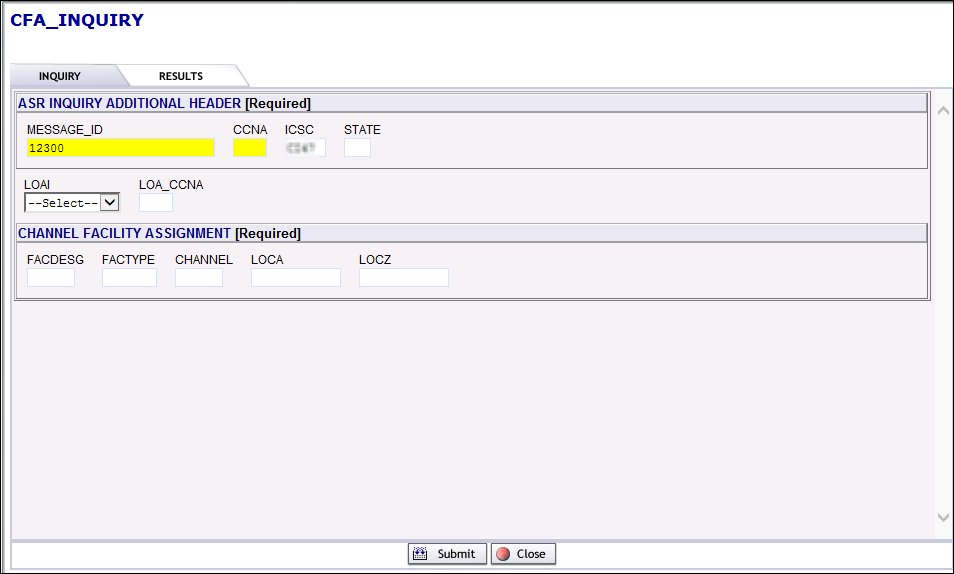 The query is initiated and the results display on the Results tab. The  fields shows whether or not the preorder was successful.  See Appendix 4 for all IRM CFA responses.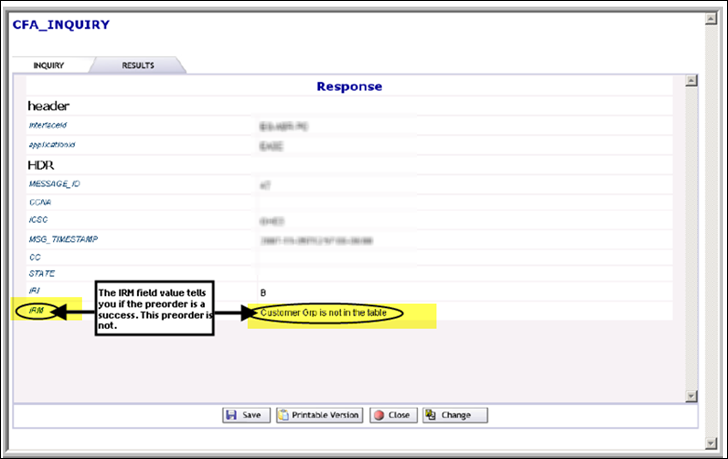 CLLI SCAN InquiryWhen doing a CLLI SCAN Inquiry, complete the mandatory fields:  Type the CCNA in the CCNA fieldType Location A CLLI in the LOCA fieldType Location Z CLLI in the LOCZ fieldClick the Submit button.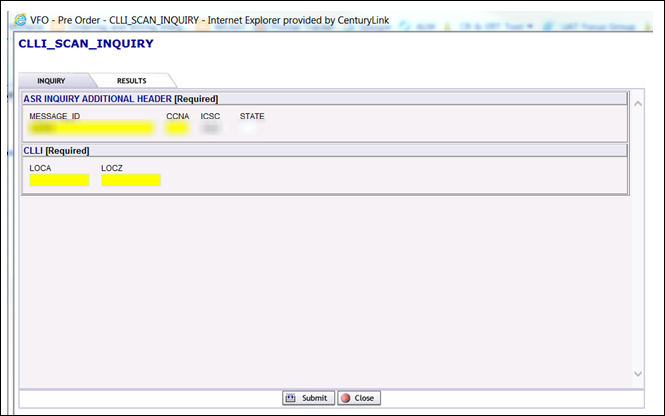 The query is initiated and the results display on the Results tab. The  fields shows whether or not the preorder was successful.  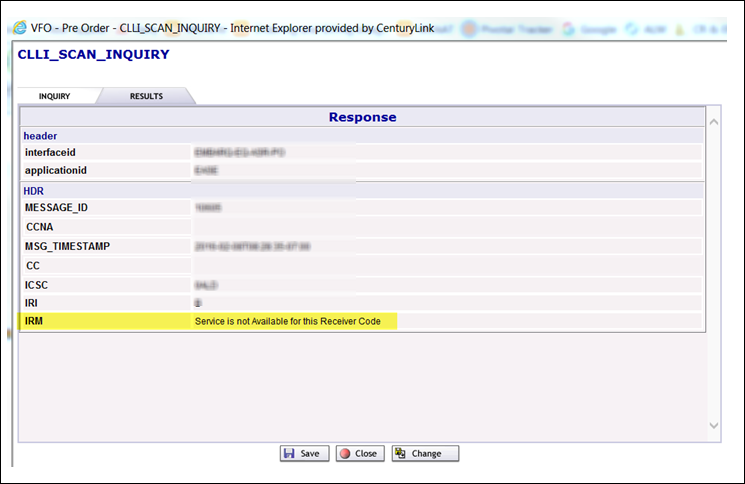 PreOrder SuccessIf the PreOrder is a success the user can:Use the Save button to save the PreOrderClick the Printable Version button to view and print the PreOrderClick the Close button to exitThe PreOrder record is not saved if  closing without saving first.  Once a CenturyLink address or CFA is validated via the PreOrder tab and is determined to be valid, the user can to proceed to order initiation.PreOrder is not SuccessfulIf the PreOrder is not a success the user can:Click the change button to try to preorder againClick the save button to save the preorderClick the printable version button to view and print the preorderClick the close button to exit.VFO PreOrder SearchSelecting Search from the Preorder tab drop-down menu enables a search for an existing preorder. If a preorder has been previously done, there is a PON or other ID attached to that preorder based on what was placed in the Message ID or TX NUM field at the time of the initial preorder. The user can also search for other more general information. If   wanting to search for all previously saved preorders, the user must check the Public Search box; otherwise the search  only returns preorders that   have previously been entered.Once Search is selected from the Preorder tab drop-down menu, the screen changes to the PreOrder Search screen. 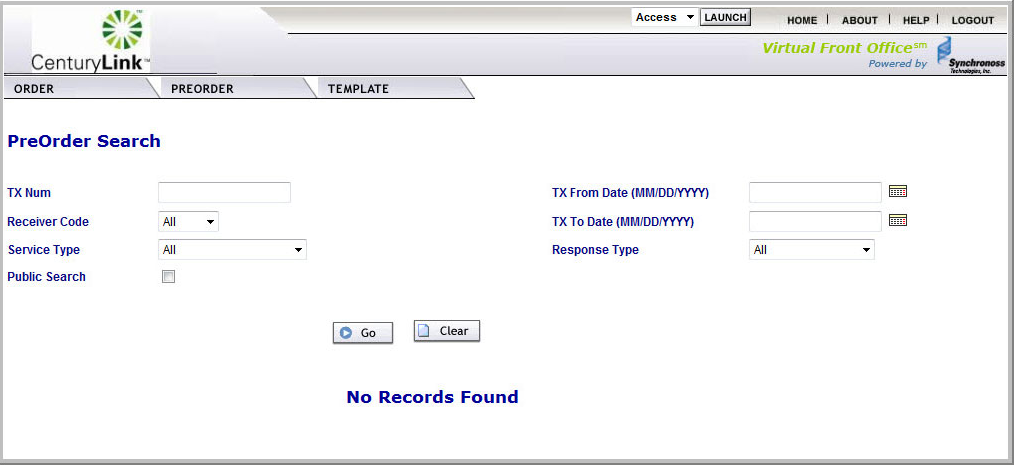 Following are the PreOrder Search screen fields for ASR: TX Num - search for the Message ID that is attached to a preorder when it is initially done from the Preorder tab—the TX NUM and Message ID are the same thing and it may be the PON number.Receiver Code - search for preorders done in a certain CenturyLink region.Service Type - search for existing address or CFA preorders. Public Search - check this to initiate a public search rather than only searching for your previous preorders. TX From Date and TX To Date - search for a previous preorder that was initiated in a certain time frame.Response Type - search for existing preorders that returned a certain response—Alternatives Exist, Found, Not Found, or Restricted. Go initiates the preorder search.Clear clears the search criteria. VFO Ordering When initiating and submitting ASRs to CenturyLink via EASE VFO, the user can either initiate a brand new order or replicate an existing order.  Order replication allows the user to make a copy of an order, modify it, and send it one time.  Template creation allows the use of an order shell repeatedly.VFO Ordering allows the user to:Create an order templateReplicate an existing orderInitiate and validate a new orderIdentify and correct order errorsSubmit an orderSupplement an orderPerform other miscellaneous order functionsVFO Order Template CreationOrder templates can be initiated in three ways:Choose Save As Template from the Order Tab menu on the order list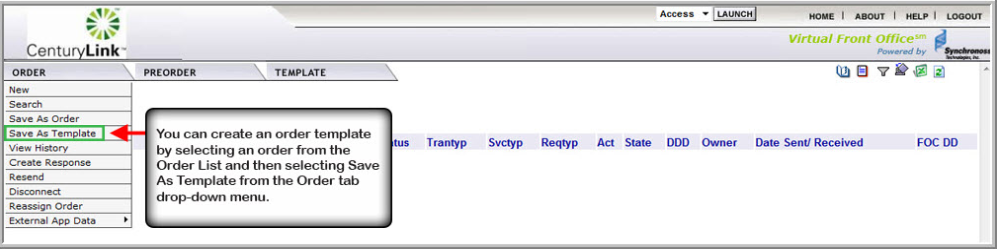 Choose Save As Template from the Action sub-tab menu while viewing an order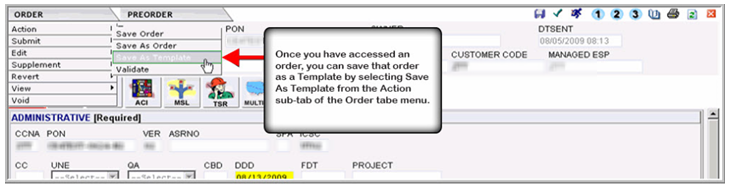 Choose New from the Template tab menu on the Order List screen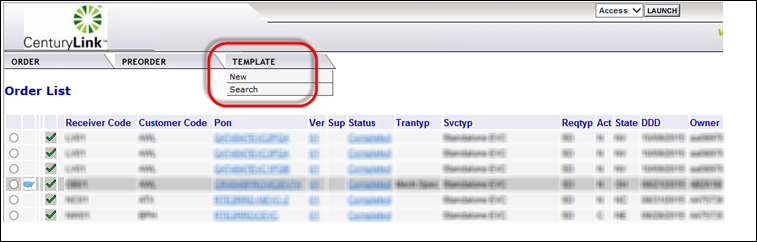  Information in templates should be basic so that additional orders of the same type can be created using the template.The Template Initiation screen  appears.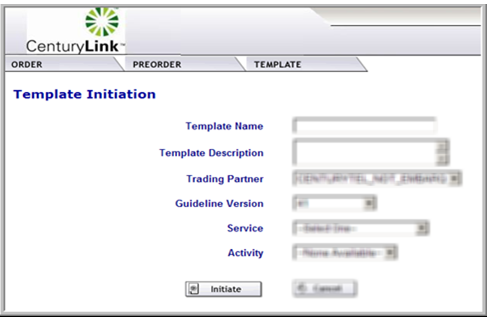 VFO Order Template Search, Modify, DeleteEASE VFO allows the user to search for, modify, or delete templates.  With the order list in view, select search from the template tab menu.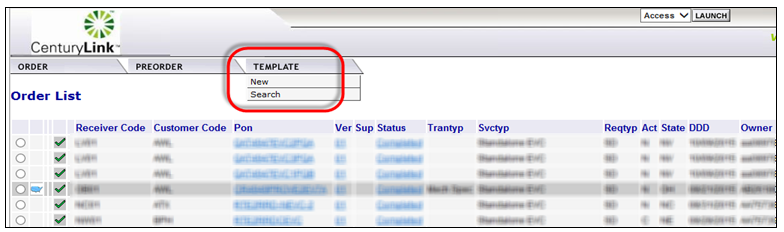 The template list screen  appears.If a template needs deleted, click the radio button the left of the template name, then click the red X in the top right corner of the screen.  A pop up box   displays asking  the user if they are sure the template should be deleted.  Click OK to delete the template.  Note:  Only an order template owner can delete a template.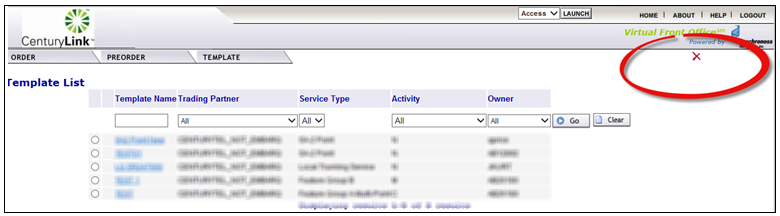 To change or modify the template, click the template name from the list.  The template  appears, allowing   changes to be made to the template.  Click the Save ICON or select save from the template tab menu.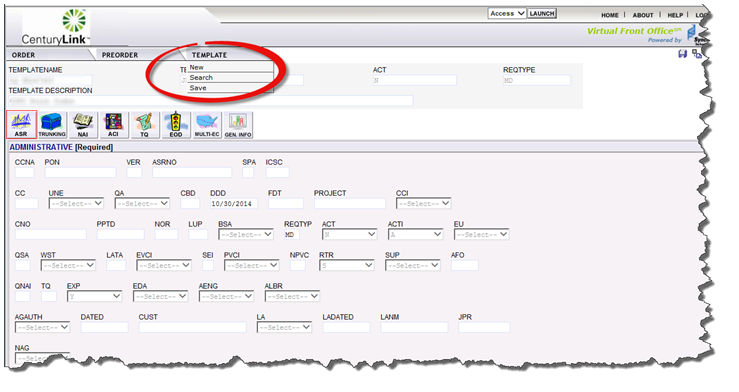 VFO Order ReplicationOnce an order has been submitted to CenturyLink in EASE VFO, the user can choose to replicate (copy) an existing order to use as a model for a new order. The replication function requires changing the existing PON number and only copies the order for one use.   To make a shell order,  create a template and don’t replicate the existing order.Search for an order that is the same type of service as the order needed.  The order replication function can be initiated two ways as follows:Choosing Save as Order from the Order tab drop down menu to Replicate an order selected from the Order List.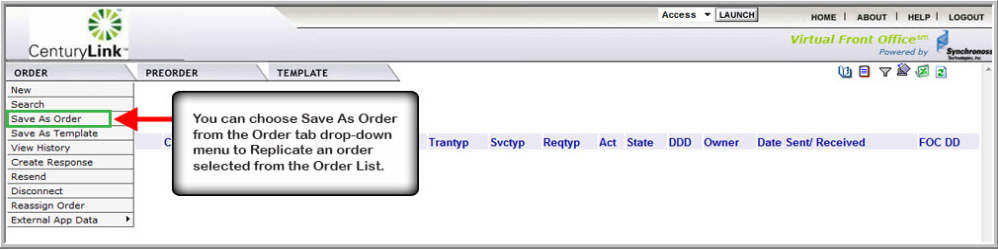 Selecting Save As Order from the Action sub-tab of the Order tab menu initiates Replication of the order you are in.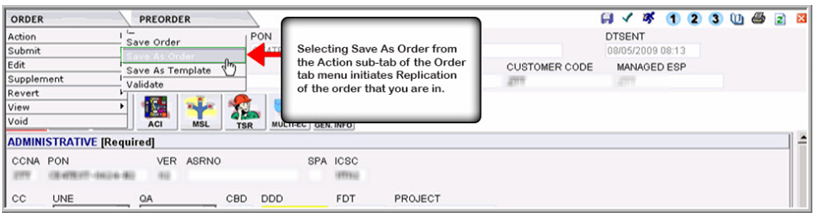 The screen  changes to the Save As New Order screen.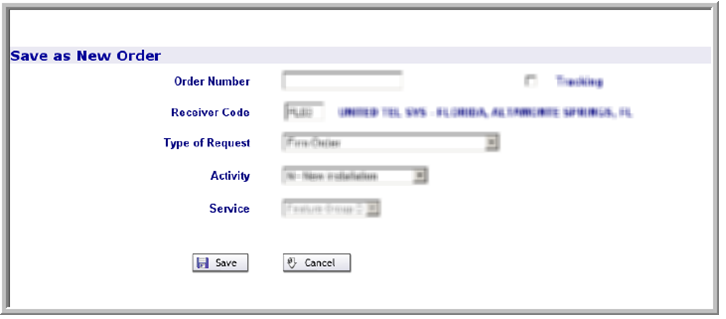 Type a new PON in the Order Number field; the PON can be up to sixteen alpha, numeric, or alpha-numeric characters.If the new order is for tracking purposes only, click the Tracking box.  Caution: Tracking only orders are not dispatched for provisioning.The Receiver Code field is   pre-populated; however, it can be changedThe Type of Request field is pre-populated; leave it as it returned.The Activity field is pre-populated; however, it can be changedWhen ready to create the order, click the save button,  enter all pertinent fields, and submit the order.If not ready to create the order, click the cancel button.  The order is replicated and the screen will return to the previous view.VFO Order EntryFrom the Order List screen, select New from the order tab drop down menu.  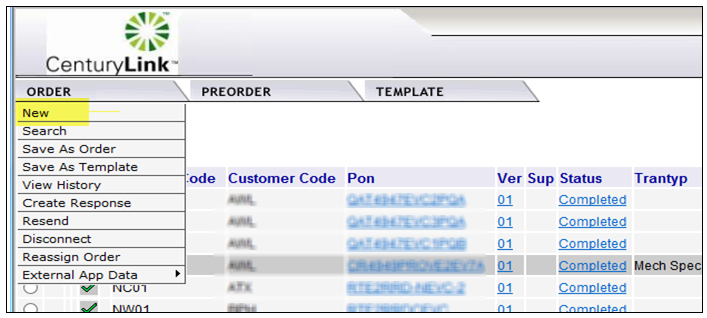 This  initiates a new order.  It is important to use the proper naming convention when in the NEAC, OMG, ECIO, or COS groups.  These naming conventions ensure order tasks route to the proper work group.When entering an order, select the type of service for the order.  For a list of order types, please view the EASE VFO Order Types List in Appendix 6. 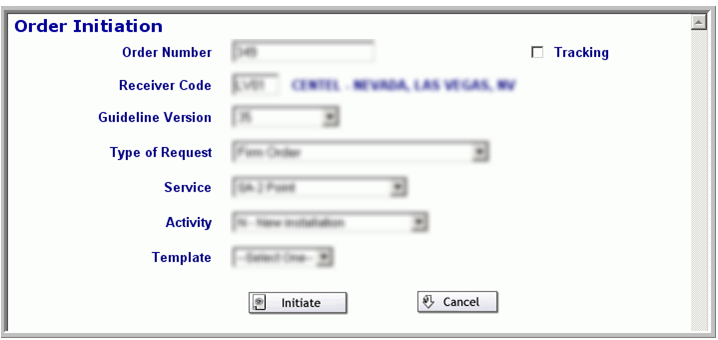 The following are the Order Initiation window fields: Order Number - Purchase Order Number (PON). The PON can be up to sixteen alpha, numeric, or alpha-numeric characters. A PON number can only be used once per ICSC/Receive Code and customer. EASE VFO automatically populates the Order Number field with the next available number, the number that EASE VFO assigns can be changed. Tracking - the Tracking button is used to indicate that the order is for tracking purposes only. Receiver Code - the ICSC of the region of the order—for example, MG04 or LV01. If the order is meet-point with two or more Local Exchange Carriers (LEC), the Receiver Code field must be the ICSC code of the LEC that is in control of the order. Once   typing in this field begins, a list of codes appears in a drop-down list and   the correct ICSC can be selected Guideline Version - the version of the industry standard guideline that applies to the order. This field prepopulates once the Receiver Code is added. Type of Request - Firm Order is the default value and is the only valid value for this field. Service - the types of services are available in the Service field drop-down menu—for example, EUSA-2 Point or SA-2 Point. Activity - the order activities are available in the Activity field drop-down menu—for example, New, Change, or Disconnect. Template - previously created templates are in the Template field drop-down menu. A template can be chosen   if one is available. Initiate - initiates the order. Cancel - discontinues the order entry process. Once the order initiation screen is populated with the basic order information, the user is redirected to the order.  EASE VFO provides all industry standard forms and fields.  When clicking an EASE VFO field, help text displays across the bottom of the screen that assists with choosing valid field values an formats.All orders entered in EASE VFO must be in all capital letters, so setting the CAPS LOCK button on the keyboard is a good idea before entering an order.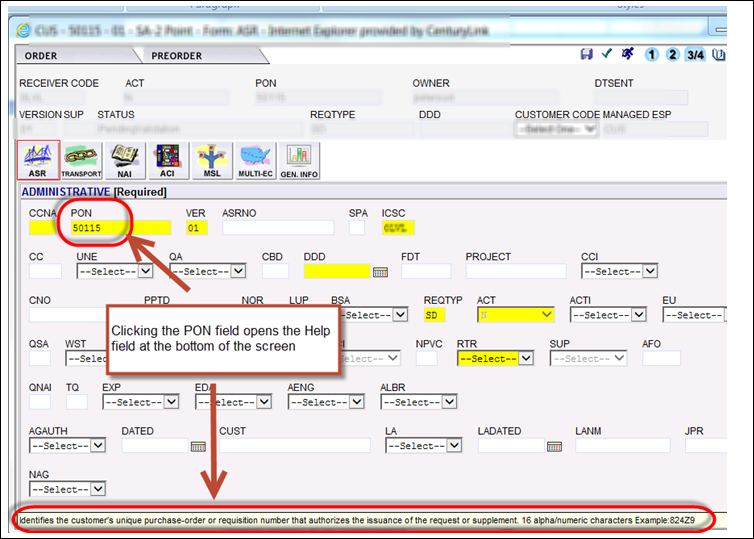 The default form is the ASR form. The red outline tells  on the current form.   Forms can be changed by clicking the form boxes.General information, such as receiver code, activity, and PON are pre-populated based on what was entered on the order initiation screen.  The order stays in pending validation status until it is validated.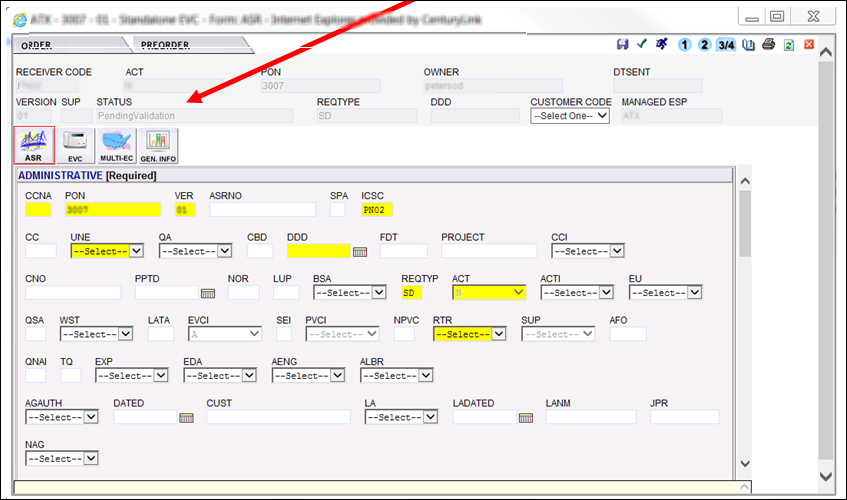 More or less fields may be required depending on what type of order is being entered.Ordering Options – ResendIf the order gets stuck in Sent or Resent status and it is not a meet-point order where CenturyLink is not in control, the order can be resent   to try to get it to go to Accepted status. The order stays in Sent status initially on meet-point orders where CenturyLink is not in control, so do not resend the order in that scenario. There are two ways to resend an order (other than meet-point orders where CenturyLink is not in control) as follows:Choose Resend from the Order tab Edit sub-menu when   within an order.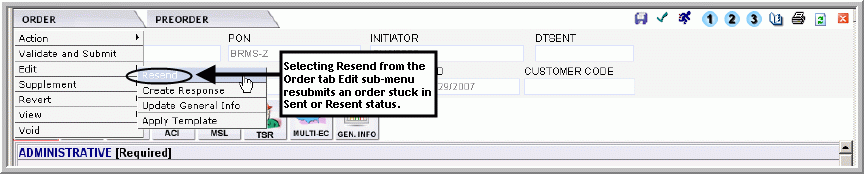 Choose Resend from the Order tab when an order is selected from the order list.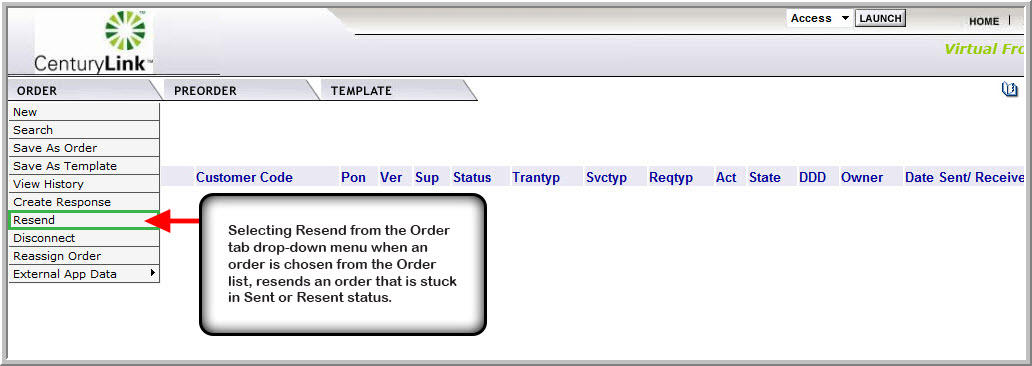 Ordering Options – ViewThe user can view a printable version of an order by selecting View from the Order menu, then View Printable Version from the sub-menu.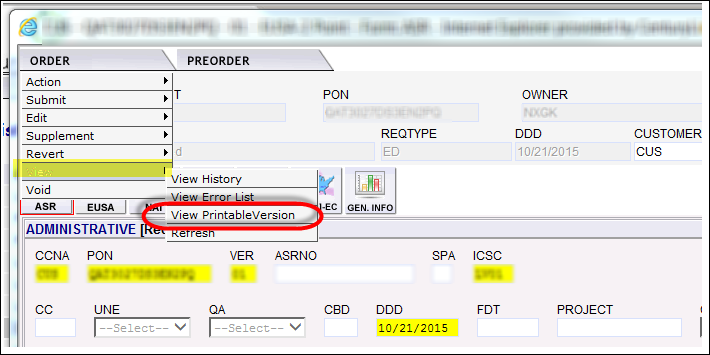 VFO Order ValidationOnce the required forms and fields have been completed, the order must be validated prior to submitting to CenturyLink.  There are three ways to validate an order.Click the  to validate the order upon completing the fields.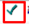 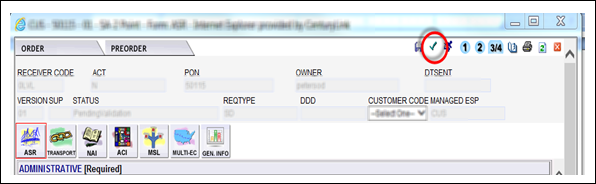 Select Validate from the Action sub menu of the Order tab menu while in an order.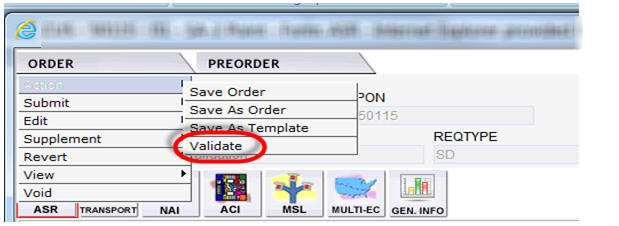 Select Validate and Submit from the Order tab menu while in an order.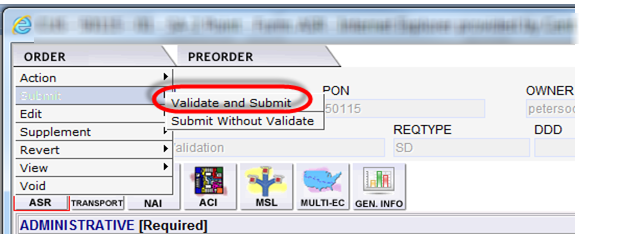 Selecting Validate and Submit from the order tab menu while in an order also submits the order to CenturyLink if there are no validation errors.  VFO Error Identification and CorrectionAfter clicking the Validate ICON, EASE performs a systematic check on all of the order fields and values.  If the order has errors, an Error Code List displays: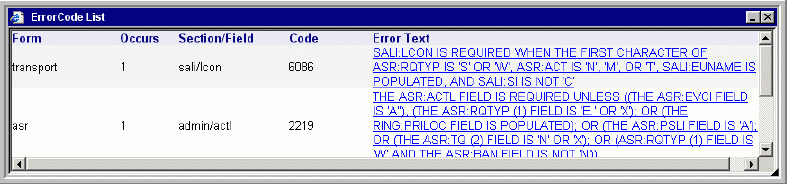 Read the description of the error and click the blue hyperlinked Error Text to be taken to the field with the error.The following are the Error Code List columns:Form - On which ASR form the error occurs.Occurs - How many occurrences of the error.Section/Field - In which section and field the error occurs.Code - Internal code connected to the error.Error Text - Description of the error.Once the errors have been cleared, the order is ready to be submitted to CenturyLink.VFO Order SubmissionOnce order validation is performed and the order is error free, the Status field changes to Validated and the order is ready to be submitted to CenturyLink.  There are two ways to submit an order:Click the Submit ICON in the top right corner of the order.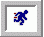 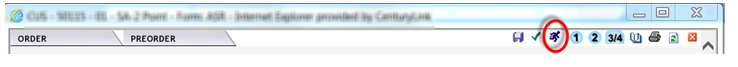 The user can select Validate and Submit from the Order tab drop down menu.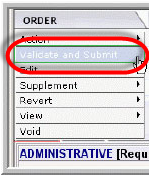 After validating and submitting, wait a few seconds and check the Status field.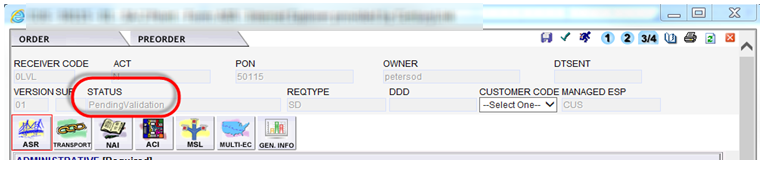 If the Status field says ‘Accepted’ the order has been submitted and order entry is done unless a supplement is required.If the Status field says “Sent” or “Resent” and is a meet point order where CenturyLink is NOT in control, this status stops at the Sent status.  This is ok, and there is no need to resend the order.VFO Order Submission D/N Related OrdersDisconnect /New related orders require the RPON fields of both are populated with the related PON.  The Coordinated Conversion (CCVN) field on the Disconnect order must be populated with the CCNA when the same circuit ID is to be used on the install.  If the CCNA & ACNA are different, both can be entered in the CCVN field.Supplementing OrdersAn order can be supplemented once it is in “Accepted” status up to the point that it reaches “Completed” status.  If a SUP is required, first search for the order.  Once the order has been located, there are two ways so initiate the SUP; click one of the three Supplemental ICONs .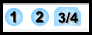 1 = Cancel2 = Due Date Change (DDD Change)Others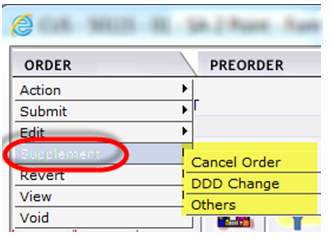 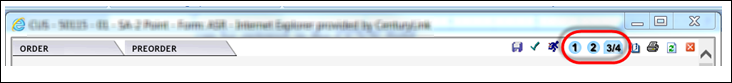 Supplemental Order - CancelIf a supplement is issued to cancel an order (SUP 1) a pop-up is received box asking  “Do you want to proceed with the Cancel”?  Clicking OK proceeds with the order cancellation; Clicking the Cancel button discontinues the cancel request.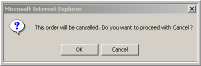 If OK is selected, a second pop-up appears that remarks to be entered.  The user can enter remarks and then click OK to continue with the order cancellation.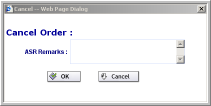 Supplemental Order – Change Due DateIf a supplement is issued to change the due date on the order (SUP 2) a Desired Due Date Change pop-up box displays.  Select the new due date, add remarks if necessary, and click the Change button.  If the Cancel button is selected, the due date change is discontinued.Supplemental Order – OtherIf a supplement is initiated to change anything other than the due date (SUP 3 / 4), the status  changes to Pending Validation.  Make the necessary changes to the order and click the Submit ICON  .  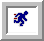 AcronymsAppendix 1 - EASE VFO ICON ListAppendix 2 - EASE VFO Order Status ListAppendix 3 – IRM Responses for AddressesAppendix 4 – IRM Responses for CFAAppendix 5 – Address DetailsAppendix 6 – EASE VFO Order TypesAppendix 7 – EASE Helpful Hints for CORA UsersUse CAPS LOCK on the keyboard when entering orders Dashes and spaces are not needed when entering telephone numbersUser will enter “N” for New BAN, “E” for Existing BAN, or the BAN itself.Using Order Template for repetitive information such as Design / Engineering, Maintenance, and Implementation contact information builds an order more efficientlyThe SALI information can be found at the bottom of the product specific form The user will manually enter information into the PI field on the SALI FormThe user will indicate the number of SALIs by entering the value into the QSA field State code is a manually entered on the SALI formThe user will manually enter the EVCNUM field on the EVC formThe user will manually populate the number of UREFs into the NUT field on the EVC form The LREF field will be manually populated by the user based on the number of level of service mapping configurations being requestedOn the ACI form, the REFNUM field will begin with 0002 and increment sequentially for each additional ACI neededOn the ASR form, the user will manually enter Y in the correct position in the AFO field to obtain specific forms:			  1st position = ACI form3rd position = NAI form4th position = EOD form5th position = VCAT form  On the ASR form, the user will manually enter the number of NAI forms into the QNAI field The user will manually enter the values into the TQ field on the ASR form.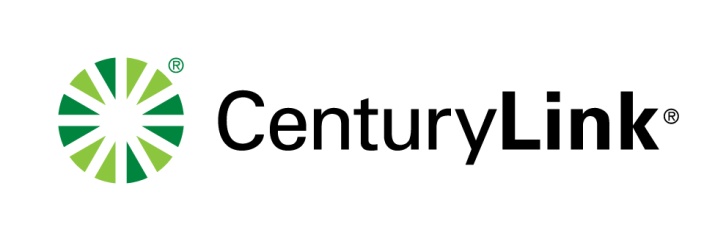 EASE VFO ASRTrainingFebruary 3, 2017EASE VFO ASRTrainingFebruary 3, 2017EASE VFO ASRTrainingFebruary 3, 2017AcronymDescriptionACNAAccess Customer Name AbbreviationASR Access Service RequestCCNACustomer Carrier Name AbbreviationCCVNCoordinated ConversionCFAConnecting Facility AssignmentsDLRDesign Layout RequestEASEElectronic Administration & Service Order ExchangeNCNetwork ChannelNCINetwork Channel InterfaceRPONRelated Purchase Order NumberSECNCISecondary Network Channel InterfaceVFOVirtual Front OfficeStatus ICONDefinition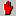 Cancelled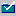 Confirmed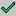 Completed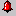 Errored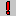 Jeopardized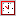 Pending (FOC or DLR)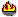 Rejected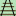 Tracking Only (This means that the order was placed outside of VFO and it is in VFO for tracking only)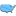 Multi-ECStatusDefinitionDefinitionSend/Rcv or RcvUser ActionAcceptedThe Access Provider (Trading Partner) has received the order and sent a positive acknowledgement for the order. Exchange Path has updated the status, stored the message in the Exchange Path database, and sent a notification message to VFO to update the status. The  has passed fatal validations.The Access Provider (Trading Partner) has received the order and sent a positive acknowledgement for the order. Exchange Path has updated the status, stored the message in the Exchange Path database, and sent a notification message to VFO to update the status. The  has passed fatal validations.Send/RcvWait for FOCAcceptedThe Access Provider (Trading Partner) has received the order and it has passed fatal validations.The Access Provider (Trading Partner) has received the order and it has passed fatal validations.ReceiveThe response goes toAccept Submitted, so it can be transmitted to the order originator.Accepted SubmittedThe Accepted response is sitting in queue waiting to be transmitted to the Originator.The Accepted response is sitting in queue waiting to be transmitted to the Originator.ReceiveOnce the Accepted status has been transmitted, thestatus is changed toAccepted Sent.Accepted System ErroredThe Accepted response couldnot be transmitted to the originator.The Accepted response couldnot be transmitted to the originator.ReceiveOnce the system errors have been resolved, the Accept response can beSubmitted again.Accepted SentThe Accepted response hasbeen transmitted to the  originator.The Accepted response hasbeen transmitted to the  originator.ReceiveThe user can create and submit.Cancel AcceptedCancel AcceptedThe AP has returned a positive acknowledgement of canceling an .  Exchange Path has updated thestatus, stored the message in the ExchangePath Database, and sent a notificationmessage to VFO.Send/RcvNo ActionCancel ReceivedCancel ReceivedThe Cancel request has been received by the AP.Send/RcvNo ActionCancel RejectedCancel RejectedThe AP has returned a negative rejection acknowledgment for a cancellation.Send/RcvView the reject reason and take the recommended action.Cancel ResentCancel ResentThe Cancel request has been resent.Send/RcvNo ActionCancel SentCancel SentA Cancel request has been sent to the AP.Send/RcvNo ActionCancel SubmittedCancel SubmittedThe Cancel request has been sent to Exchange Path (behind the scenes EASE interface) for validation and subsequent processing.Send/RcvNo ActionCancel TrackedCancel TrackedAn order that is for tracking only has been cancelled.Send/RcvNo ActionCancelledCancelledThe order has been supplemented with a cancel request.Send/RcvNo ActionStatusDefinitionSend/Rcv or RcvUser ActionClarificationThe AP has initiated a Clarification message. Exchange Path has updated the status, stored the message in the Exchange Path Database, and sent a message to VFO to update the status.Send/RcvReview the Clarification and take the recommended action.Clarification InvalidatedThe AP has initiated a Clarification message for the order, but the clarification was not validated.Send/RcvReview the Clarification and take the recommended action.Clarification ClearedThe Trading Partner has returned aClarification Cleared message for theAccess Order and Exchange Path has sent a notification message to VFO to update the status.Send/RcvNo ActionClarification Cleared InvalidatedThe AP has initiated a Clarification Cleared message for the order, but the Clarification was not validated.Send/RcvNo ActionClarification Cleared SavedThe Clarification Cleared has been cancelled and a response notification hasbeen created and saved by the user in VFO.ReceiveA Clarification Cleared response is submitted by the user.Clarification Cleared SubmittedThe Clarification Cleared response is sitting in queue, waiting to beTransmitted to the  originator.ReceiveOnce theClarification Clearedresponse has beentransmitted, the statusis changed toClarification ClearedSent.Clarification SavedThere are issues/questions about an  and a Clarification response has been created and saved by the user in VFO.ReceiveThe Clarificationresponse is submittedby the user. Review the Clarification and take the recommended action.Clarification SentThe Clarification response has been transmitted to the  originator.ReceiveReview the Clarification and take the recommended action.Clarification Cleared SentThe Clarification Cleared response has been transmitted to the  originator.ReceiveThe user can create and submit any of theSubsequent statuses.Clarification Cleared System ErroredThe Clarification Cleared response could not be transmitted to the  originator.ReceiveOnce the system errors have been resolved, the Clarification Cleared response can be submitted again.Clarification System ErroredThe Clarification response could not be transmitted to the  originator.ReceiveOnce the system errors have been resolved, the Clarification cleared response can be submitted again.StatusDefinitionSend/Rcv or RcvUser ActionClarification SubmittedThe Clarification response is sitting in queue, waiting to be transmitted to the originator.ReceiveOnce the Clarificationresponse has beentransmitted, the statusis changed toClarification Sent.Clarification ValidatedThe Clarification has been initiated and validated, but not sent or submitted. (It’s viewable online, but won’t be sent back via e-mail, fax, or batch.)ReceiveSubmit the Clarification.CompletedThe VFO user has manually updated the  status to Completed or the AP has initiated a Completed message.Send/RcvReview ResponseCompleted InvalidatedThe AP has initiated a completion message, but the completion was not validated by the internal EP system.ReceiveNo ActionCompleted SavedThe  has been Completed and a response has been created andSaved by the user in VFO.ReceiveThe Completed response is submitted by the user.Completed System ErroredThe Completed response could not be transmitted to the  originator.ReceiveOnce the system errors have been resolved, the Completion response can be submitted again.Completed SentThe Completed response has been transmitted to the  originator.ReceiveNo further updates areallowed once the order is in a Completed Sent status.Completed SubmittedThe Completed response is sitting in queue, waiting to be transmitted to the  originator.ReceiveOnce the Completedresponse has beentransmitted, the statusis changed to Completed Sent.ConfirmedThe AP has returned a Confirmation message for the order. Exchange Path has updated the status, stored the message in the EP database, and sent a notification message to VFO to update the status.Send/RcvReview ResponseConfirmed SentIndicates that the Confirmed response has been transmitted to the originator.ReceiveUser can create andsubmit any of thesubsequent statuses.Confirmed SubmittedThe Confirmed response is sitting in queue, waiting to be transmitted to the  originator.ReceiveOnce the Confirmedresponse has beentransmitted, the statusis changed to Confirmed Sent.Confirmed SavedThe Confirmation response has been created and saved by the user in VFO.ReceiveThe Confirmed response is submitted by the user.Confirmed System ErroredThe Confirmation response could not be transmitted to the  originator.ReceiveOnce the system errors have been resolved, the Confirmed response can be submitted again.DLR SavedThe DLR response has been created and saved by the user in VFO.ReceiveThe DLR response is submitted by the user.StatusDefinitionSend/Send-ReceiveUser ActionDLR SentThe DLR response has been transmitted to the  originator. The user can create and submit any of theSubsequent statuses.DLR System ErroredThe DLR response could not be transmitted to the  originator.ReceiveOnce the system errors have been resolved, the DLR response can besubmitted again.DLR SubmittedThe DLR response is sitting in queue, waiting to be transmitted to the Originator.ReceiveReview ResponseDesign Order Confirmed SavedThe  response has been created and saved by the user in VFO.ReceiveThe  response is submitted by the user.Design Order Confirmed SubmittedThe  response is sitting in queue waiting to be transmitted to the  originator.ReceiveOnce the  response has been transmitted, the status is changed to Design Order Confirmed Sent.Design Order Confirmed System ErroredThe  response could not be transmitted to the  originator.ReceiveOnce the system errors have been resolved, the  response can be submitted again.Design Order Confirmed SentThe  response has been transmitted to the  originator.ReceiveThe user can create and submit any of the subsequent statuses.Design Order ConfirmedThe AP has returned a Design Order Confirmation message for the order. Exchange Path has sent a notification message to VFO to update the status.Send/RcvReview ResponseDLR/DesignThe AP has returned a DLR for the order. Exchange Path has updated the status, stored the message in the EP database, and sent a notification message to VFO to update the status.Send/RcvReview ResponseJeopardy with Errors InvalidatedThe Jeopardy was initiated, not validated, and contains errors.Send/RcvValidate and submit the Jeopardy response.Jeopardy with Errors SubmittedThe Jeopardy with Errors response is sitting in queue waiting to beTransmitted to the  originator.ReceiveOnce the Jeopardy with Errors response has been transmitted, the status is changed to Jeopardy with Errors Sent.Jeopardy with Errors SavedThe FOC date is in Jeopardy due to errors on the  and a response has been created and saved by the user in VFO.ReceiveThe Jeopardy withErrors response is submitted by the user.Jeopardy with Errors  System ErroredThe Jeopardy with ErrorsResponse could not be transmitted to the  originator.ReceiveOnce the system errors have been resolved, the Jeopardy with Errors response can be submitted again.StatusDefinitionSend/Send-ReceiveUser ActionJeopardy with Errors SentThe Jeopardy with Errors response has been transmitted to the  originator.ReceiveThe user can create and submit any of theSubsequent statuses.Jeopardy InvalidatedThe Jeopardy was initiated and not validated. (It is viewable online, but won’t be sent back via e-mail, fax, or batch.ReceiveValidate and submit the Jeopardy response.Jeopardy SavedThe FOC date is in jeopardy and a response has been created and saved by the user in VFO.ReceiveThe Jeopardy response is submitted by the user. Review the Jeopardy and take the recommended action.Jeopardy SentThe Jeopardy response has been transmitted to the  originator.ReceiveThe user can create and submit any of the subsequent statuses.Jeopardy SubmittedThe Jeopardy response is sitting in queue waiting to be transmitted to the  originator.ReceiveOnce the Jeopardyresponse has beentransmitted, the statusis changed to Jeopardy Sent.Jeopardy System ErroredThe Jeopardy response could not be transmitted to the  originator.ReceiveOnce the system errors have been resolved, the Jeopardy response can be submitted again.Jeopardy SavedThe FOC date is in Jeopardy and a response has been created and saved by the user in VFO. ReceiveThe Jeopardy response is submitted by the user.ErroredThe  has failed the validation process. Exchange Path has updated the Request Status, stored the , and sent an Error Notification to VFO.ReceiveCorrect the error and validate again.JeopardyJeopardy status indicates that there are situations that may jeopardize critical dates of the .Send/RcvReview the Jeopardy and take the recommended action.Jeopardy with ErrorsIndicates there are situations that may jeopardize critical dates of the  and there are errors with the request.Send/RcvReview the Jeopardy and take the recommended action.Pending CompletionThe Exchange Path Monitor processdetermines that a Completion notice hasNot been received in the time allotted and issues a notification message to VFO to update the status.Send/RcvContact the AP to find out the cause of the delay in response.Pending DesignThe Exchange Path Monitor process determines the DLR or Design information has not been received in the time allotted and a notification message is sent to VFO to update the status.Send/RcvContact the AP to find out the cause of the delay in response.Pending ConfirmationThe Exchange Path Monitor process determines that the Firm Order Confirmation (FOC) has not been received in the time allotted and issues a notification message to VFO to update the status.Send/RcvContact the AP to find out the cause of the delay in response.Pending ResponseThe Exchange Path Monitor process determines a Response has not been received in the time allotted and a notification message is sent to VFO to update the status.Send/RcvContact the AP to find out the cause of the delay in response.StatusDefinitionSend/Send-ReceiveUser ActionPending ValidationAn initial request or a change to a request (other than Cancel) has been created, but the request has not been sent to Exchange Path for validation or submission to the AP. After selecting Submit or Validate, the resulting response from Exchange Path will be Validated or Errored.Send/RcvFinish entering the order and submit.ReceivedThis status appears when service requests are sent to VFO for processing. This indicates the customer’s request has been received.Send/RcvThe Accept response is generated by the system if fatal validations are passed.RejectedThe AP has returned a negative (rejection) acknowledgment. Exchange Path has updated the status, stored the message in the Exchange PathDatabase, and sent a notification message to VFO to update the status.Send/RcvReview the response and take the recommended action.ResentAnother copy of the last submitted version of the  is sent to the AP.Send/RcvNo ActionSentThe order is sent to the AP, the status is updated, and a notification message is sent to VFO to update the status.Send/RcvNo ActionSent FailedAn attempt to send the order to the AP fails.ReceiveTry to send the order again.SubmittedThis status indicates that an initial request or a change to a request has been sent to the AP for validation and subsequent processing—status does not apply to a cancel request.Send/RcvNo ActionSupplementedThe order has been supplemented.ReceiveNo ActionSupplement ReceivedThe customer has sent a supplement to the previously received service request.Send/RcvThe Accept response is generated by the system if fatal validations are passed.System ErroredVFO has received a system error message from Exchange Path.Send/RcvRead the error message, correct it, and submit the order again.TP CancelledThe Access Provider has cancelled the customer’s order due to no response to a Clarification/Notification Request.Send/RcvCreate a new order if one is still needed.TP Cancelled InvalidatedThe AP (also known as the Trading Partner (TP)) has cancelled the customer’s  due to no response to a Clarification/Notification Request (internal EP did not validate cancellation).ReceiveCreate a new order if one is still needed.TP Cancelled SubmittedThe TP Cancelled response is sitting in queue waiting to be transmitted to the  originator.   ReceiveOnce the TP Cancelled has been transmitted, the status is changed to TP Cancelled Sent.StatusDefinitionSend/Send-ReceiveUser ActionTP Cancelled SavedThe  is being cancelled by the Access Provider because Clarifications have not been resolved and a response has been created and saved by the user inVFO.ReceiveThe TP Cancelled response is submitted by the user.TP Cancelled SubmittedThe TP Cancelled response is sitting in queue waiting to be transmitted to the  originator.ReceiveOnce the TP Cancelledresponse has beentransmitted, the statusis changed to TP Cancelled _Sent.TPCancelled System ErroredThe TP Cancelled response could not be transmitted to the  originator.ReceiveOnce the system errors have been resolved, the TP Cancelled responsecan be submitted again.TP Cancelled SentThe TP Cancelled response has been transmitted to the  originator.ReceiveThe user can create and submit any of the subsequent statuses.TP ErroredThe Trading Partner has returned one orMore error messages for the order.Exchange Path has updated the status,stored the message in the Exchange PathDatabase, and sent a notification message to VFO to update the status.Send/RcvReview the response and take the recommended action.TP Errored SavedThe  has validation errors and a response has been created and saved by the user in VFO.ReceiveThe TP Errored response is submitted by the user.TP Errored SubmittedThe TP Errored response is sitting in queue waiting to be transmitted to the  originator.ReceiveOnce the TP Errored response has been transmitted, the status changes to TP Errored Sent.TP Errored System ErroredThe TP Errored response could not be transmitted to the  originator.ReceiveOnce the system errors have been resolved, theTP Errored responsecan be submitted again.TP Errored SentThe TP Errored response has been transmitted to the  Originator.ReceiveThe user can create and submit any of the subsequent statuses.TrackedThe order was initiated as a “Tracking Only” request and is not be transmitted to the AP. This is used when the order was sent manually outside of VFO and you want to track the order progress manually in VFO.Send/RcvNo ActionValidatedThis indicates that an order has been successfully validated and there are no errors.Send/RcvNo ActionVoidedAn order that was never submitted can be voided to indicate that the order should not be transmitted to the AP.Send/RcvNo Action Field ResponseDefinitionExact matchThe CenturyLink address is valid according to CenturyLink records.Alternatives existThe CenturyLink address is not an exact match of what CenturyLink records show. Alternative addresses are provided.Zip code was not found. Request not executed : -2109The zip code entered is not in CenturyLink territory.State Code is invalid for this Zip Code. Request not executed : -2110The state and zip code combination is invalid.Facilities not found : -2131The address is valid in CenturyLink territory, but no facilities exist.No EMBARQ addresses found for this address : -2130The address is not valid. Field ResponseDefinitionChannel Vacant - Available for AssignmentThe CFA is valid and the channel specified is available for assignment.Channel Busy - Not Available for AssignmentThe CFA is valid, but the channel specified is not available for assignment.Requested Information Not FoundThe CFA cannot be found in our records.Address FieldDefinitionAFT (Address Format Type)Identifies the format of the address being suppliedValid Entries:  A = Rural route and/or box numberB = UnnumberedC = Provider Assigned house numberD = DescriptiveE = Provisioning AddressSAPR (Service Address Number Prefix)Identifies the prefix for the address number of the service addressSASF (Service Address Number Suffix)Identifies the suffix for the address number of the service addressSASD (Service Address Street Directional Prefix)Identifies the street directional prefix for the service address—for example, N = North, S = South, E = East, W = West, etc (Service Address Street Type)Identifies the thoroughfare portion of the street name of the service address—for example, LN = Lane, BLVD = Boulevard, ST = Street, etcSASS (Service Address Street Directional Suffix)Identifies the street directional suffix for the service address—for example, N = North, S = South, E = East, W = West, etcNote: The SASS is different than the SASD. The SASS is when the directional comes after the street name—for example, Main St West.LD1 (Location Designator 1)Identifies additional specific information related to the address—for example, building, floor, unit, or roomLV1 (Location Value 1)Identifies the value associated with the LD1 of the addressLD2 (Location Designator 2)Identifies additional specific information related to the address—for example, building, floor, unit, or room LV2 (Location Value 2)Identifies the value associated with the LD2 of the addressLD3 (Location Designator 3)Identifies additional specific information related to the address—for example, building, floor, unit, or room LV3 (Location Value 3)Identifies the value associated with the LD3 of the addressComplex AddressesComplex address inquiries can be entered using the Location Designator fields. You can populate the minimum required address inquiry fields plus the location designators if applicable as follows:LD1 – Enter description types—for example, UNIT, , , RM, FL, , BLDG, or STELV1 – Enter the value associated with the description type—for example, 100, 1, or 36The LD description type can be placed in any Location Designator field: LD1, LD2, or LD3 and the associated value is placed in the corresponding  LV1, LV2, or LV3 fields.  Service TypeCenturyLink ProductRequest/Order TypeEASE VFO FormsNotesCCS LinksSS7 LinksLD/SwitchedTQTrunkingEUSA-2 PointDS0DS1DS3Program AudioProgram VideoLC EVPL UNI ED/Specials/PLTEUSASES (EVPL)End-user address to End-user address (only one address with EVPL)EUSA-Multi-PointDS0DS1DS3 ED/Specials/PLTEUSAMSLEnd User EVCUNI/EVC ComboED/LC EVPLSESEVCLC EVPL Combo order with addressEnd User Switched Ethernet EVCUNI/EVC ComboED/LQ MOESESEVCCombo order with addressEnd User Switched Ethernet UNIED/LQ MOESESUNI with one addressFeature Group A-Multi-PointN/AN/AN/APer Tariff - CenturyLink offering is point-to-point only Feature Group ATrunksCombosAD/SwitchedFGAFeature Group BTrunksCombosMD/SwitchedTrunkingTQEODFeature Group CTrunksCombosMD/SwitchedTrunkingTQEODNot used by CenturyLinkFeature Group DTrunksCombos MD/SwitchedTrunkingTQEODService TypeCenturyLink ProductRequest/Order TypeEASE VFO FormsNotesLocal Trunking ServiceTrunksCombos LIS and WIS TrunksLIS and WIS Combos LIS and WIS 911 TrunksLIS and WIS 911 ComboPagingType 1MD/SwitchedTrunkingTQEOD      Ring ServiceLC SONETLC SOCRRD/LC RingsRingNot offered as meet-pointSA-2 PointDS0DS1DS3LC MASC Collocation scenariosLC NetPointProgram AudioProgram VideoLC OptiPointLQ OWSLQ GermanLQ SHNSEthernet TransportLC EVPL UNISD/Specials/PLTTransportNAI (Daisy Chain)         ACTL to end-user or ACTL to central office         LC EVPL UNI has not SECLOCSA-Multi-PointDS0DS1DS3SD/SpecialsTransportMSLService TypeCenturyLink ProductRequest/Order TypeEASE VFO FormsNotesSACNXX500, 900 ServiceMD/SwitchedTrunkingTQEODStandalone EVCEVCSD/LC EVPL and LQ MOEEVCTQTranslations OnlyMD/SwitchedTQTransport EVCUNI/EVC ComboSD/LC EVPLTransportEVCACTL and no SECLOCTransport Switched Ethernet EVCUNI/EVC ComboSD/LQ MOESESEVCACTL and no SECLOCTransport Switched EthernetUNISD/LQ MOESESACTL and no SELOCVirtual Connection EUSAFrame RelayATMDSL over ATMResale Frame RelayXD/BroadbandEUSAVCVirtual Connection-SAFrame RelayATMDSL over ATMVD/BroadbandTransportVCWALWATSWD/WATSWAL